Verfahrensanweisung1) Deckblatt1	Betrifft das Dokument einen Bereich nicht, ist „– entfällt –“ zu ergänzen.2	Bezeichnung der Organisationseinheit, in der Dokument in Kraft gesetzt wird (inkl. Unterschrift, Name, Datum)2) KopfzeileDie Kopfzeile ist auf allen Seiten einer Verfahrensanweisung - inkl. Deckblatt - identisch (Ausnahme: Seitenzahlen).3 achtstellige Nummerierung (siehe Kap. 3.2.2.1 der VAW 05110107)4 Bei der Nummerierung der Seitenzahlen wird das Deckblatt mitgezählt.3) FußzeileDie Fußzeile ist auf allen Seiten einer Verfahrensanweisung - inkl. Deckblatt - identisch und enthält Angaben zum Status (öffentlich oder vertraulich). Entwurfsfassungen gelten immer als vertrauliche Dokumente und sind mit „öffentlich/vertraulich“ zu kennzeichnen.Aide-Mémoire1) Deckblatt1	Betrifft das Dokument einen Bereich nicht, ist „– entfällt –“ zu ergänzen.2	Bezeichnung der Organisationseinheit, in der Dokument in Kraft gesetzt wird (inkl. Unterschrift, Name, Datum)2) KopfzeileDie Kopfzeile ist auf allen Seiten eines Aide-Mémoire - inkl. Deckblatt - identisch (Ausnahme: Seitenzahlen).3 achtstellige Nummerierung (siehe Kap. 3.2.2.1 der VAW 05110107)4 Bei der Nummerierung der Seitenzahlen wird das Deckblatt mitgezählt.3) FußzeileDie Fußzeile ist auf allen Seiten eines Aide-Mémoire - inkl. Deckblatt - identisch und enthält Angaben zum Status (öffentlich oder vertraulich). Entwurfsfassungen gelten immer als vertrauliche Dokumente und sind mit „öffentlich/vertraulich“ zu kennzeichnen.Votum1) Deckblatt1	Betrifft das Dokument einen Bereich nicht, ist „– entfällt –“ zu ergänzen.2) KopfzeileDie Kopfzeile ist auf allen Seiten eines Votums - inkl. Deckblatt - identisch (Ausnahme: Seitenzahlen).2 achtstellige Nummerierung (siehe Kap. 3.2.2.3 der VAW 05110107)3 Bei der Nummerierung der Seitenzahlen wird das Deckblatt mitgezählt.3) FußzeileDie Fußzeile ist auf allen Seiten eines Votums - inkl. Deckblatt - identisch und enthält Angaben zum Status (öffentlich oder vertraulich). Entwurfsfassungen gelten immer als vertrauliche Dokumente und sind mit „öffentlich/vertraulich“ zu kennzeichnen.Formular1) Deckblatt1 Sind Inhalt und Aufbau des Formulars von der CoCP vorgegeben, so ist an dieser Stelle „Ja“ auszuwählen.2 Für die Einstufung als Pflichtformular muss eine (rechtliche) Verpflichtung zur Verwendung des jeweiligen Formats gegeben sein.Die (rechtliche) Verpflichtung zur Verwendung des jeweiligen Formats kann begründet sein durch:Formatvorgaben der CoCP (Bsp.: Vorgaben für Inspektionsberichte oder Zertifikate)Rechtliche Grundlagen in nationaler Gesetzgebung (Bsp.: 151108_F03/GMP-Zertifikat für Blutprodukte - für Blutprodukte muss nach AMG ebenfalls ein GMP-Zertifikat ausgestellt werden; die CoCP sieht dies so nicht vor)Vorgaben des länderübergreifenden QS-Systems (Bsp.: Formulare der VAW 051101, die das Format der Deckblätter von länderübergreifenden QS-Dokumenten regeln)Sofern die Einstufung als Pflichtformular in der CoCP begründet liegt, ist die aktuelle Versionsnummer der CoCP mit aufzuführen.Bei einer Grundlage in der nationalen Gesetzgebung ist die Rechtsnorm anzugeben.2) KopfzeileDie Kopfzeile ist nur auf der ersten Seite (Deckblatt) eines Formulars aufzuführen.1 dreizehnstellige Nummerierung (siehe Kap. 3.2.2.2 der VAW 05110107)3) Fußzeile:Die Fußzeile ab Seite 1 nach dem Deckblatt enthält die Nummerierung des Formulars (Quelle: <Nummerierung des Formulars>) sowie die Seitenzahlen. Bei der Nummerierung der Seitenzahlen wird das Deckblatt nicht mitgezählt.Die Fußzeile des Deckblatts enthält den Status, der für das gesamte Formular bzgl. seiner Einordnung ins QS-System gilt (öffentlich oder vertraulich). Entwurfsfassungen gelten immer als vertrauliche Dokumente und sind mit „öffentlich/vertraulich“ zu kennzeichnen.Hinweis für die Praxis:Bei der Erstellung von Dokumenten auf der Basis von Formularen des QS-Systems ist die Quellenangabe beizubehalten.Der Status eines individuell erstellten Dokuments ist unabhängig vom Status des als Vorlage dienenden Formulars.SchlüsselwörterQualitätssystem; Verfahrensanweisungen; Aide-Mémoires; Voten; FormulareQualitätssystem; Verfahrensanweisungen; Aide-Mémoires; Voten; Formularezugrunde liegendes QualitätsdokumentVAW 051101 „Aufbau und Format länderübergreifender Qualitätssicherungsdokumente“VAW 051101 „Aufbau und Format länderübergreifender Qualitätssicherungsdokumente“Querverweise, BezugVAW 051101, Kap. 3.2.1VAW 051101, Kap. 3.2.1fachlich geprüftA.-Hilmar Hennecke (EFG 01)09.11.2017formell geprüftDr. Katrin Reder-Christ (ZLG)09.11.2017CoCP-Vorgabe Ja		 Nein Ja		 NeinPflichtformular Ja		 Nein Ja		 NeinPflichtformularVorgabe des länderübergreifenden QS-Systems zur Verwendung einheitlicher Formate von QS-DokumentenVorgabe des länderübergreifenden QS-Systems zur Verwendung einheitlicher Formate von QS-Dokumentenim QS-System gültig ab08.12.2017in Kraft gesetztGeltungsbereichFestlegung der Behörden und Stellen, an die sich das Dokument richtet. Auszuwählen ist zwischen: Oberste Landesbehörde, Inspektorat, zuständige Überwachungsbehörde, Arzneimitteluntersuchungsstelle, ZLGFestlegung der Behörden und Stellen, an die sich das Dokument richtet. Auszuwählen ist zwischen: Oberste Landesbehörde, Inspektorat, zuständige Überwachungsbehörde, Arzneimitteluntersuchungsstelle, ZLGSchlüsselwörterSpezifische Begriffe zum Inhalt des Dokumentes, die im Titel nicht enthalten sindSpezifische Begriffe zum Inhalt des Dokumentes, die im Titel nicht enthalten sindQuerverweiseDokumentnummern anderer Qualitätsdokumente, die im engen Zusammenhang mit dem Dokument stehenDokumentnummern anderer Qualitätsdokumente, die im engen Zusammenhang mit dem Dokument stehenerstellt<erstellende EFG und/oder ZLG>CoCP-Relevanz Ja		 Nein Ja		 NeinSofern die Inhalte der VAW einer Forderung aus der CoCP entsprechen, ist „Ja“ auszuwählen. In diesem Fall sind die entsprechenden CoCP-Abschnitte aufzuführen (unter Angabe der aktuellen Versionsnummer der CoCP). Sofern die Inhalte der VAW einer Forderung aus der CoCP entsprechen, ist „Ja“ auszuwählen. In diesem Fall sind die entsprechenden CoCP-Abschnitte aufzuführen (unter Angabe der aktuellen Versionsnummer der CoCP). fachlich geprüft<Name prüfende Person Länder>(i. d. R. die-/derjenige, die/der das QS-Dokument erstellt/überarbeitet hat; inkl. Zuordnung wie EFG XX oder ZLG)<Datum>formell geprüft<Name prüfende Person ZLG>(inkl. Zuordnung wie EFG XX oder ZLG)<Datum>beschlossenHumanarzneimittelbereich<Name>,Vorsitzende(r) AG AATB<Datum des Eingangs der Zeichnungsmitteilung bei der ZLG>1beschlossenTierarzneimittelbereich<Name>,Vorsitzende(r) AG TAM<Datum des Eingangs der Zeichnungsmitteilung bei der ZLG>1beschlossenTierimpfstoffbereich<Name>,Vorsitzende(r) AG TT<Datum des Eingangs der Zeichnungsmitteilung bei der ZLG>1in Kraft gesetzt<Dienststelle/Bereich>2<Name><Datum>gültig ab<Datum – ist mit Inkraftsetzung festzulegen>Verfahrensanweisung<Nummer>3<Titel>Seite4 x von yZentralstelle der Länder für Gesundheitsschutzbei Arzneimitteln und MedizinproduktenZentralstelle der Länder für Gesundheitsschutzbei Arzneimitteln und Medizinprodukten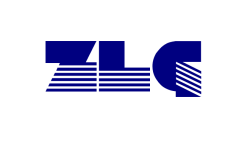 GeltungsbereichFestlegung der Behörden und Stellen, an die sich das Dokument richtet. Auszuwählen ist zwischen: Oberste Landesbehörde, Inspektorat, zuständige Überwachungsbehörde, Arzneimitteluntersuchungsstelle, ZLGFestlegung der Behörden und Stellen, an die sich das Dokument richtet. Auszuwählen ist zwischen: Oberste Landesbehörde, Inspektorat, zuständige Überwachungsbehörde, Arzneimitteluntersuchungsstelle, ZLGSchlüsselwörterSpezifische Begriffe zum Inhalt des Dokumentes, die im Titel nicht enthalten sindSpezifische Begriffe zum Inhalt des Dokumentes, die im Titel nicht enthalten sindQuerverweiseDokumentnummern anderer Qualitätsdokumente, die im engen Zusammenhang mit dem Dokument stehenDokumentnummern anderer Qualitätsdokumente, die im engen Zusammenhang mit dem Dokument stehenerstellt<erstellende EFG>fachlich geprüft<Name prüfende Person Länder>(i. d. R. die-/derjenige, die/der das QS-Dokument erstellt/überarbeitet hat; inkl. Zuordnung wie EFG XX oder ZLG)<Datum>formell geprüft<Name prüfende Person ZLG>(inkl. Zuordnung wie EFG XX oder ZLG)<Datum>Beschlussfassung durch: erstellende EFG		 Länderreferentengremien erstellende EFG		 Länderreferentengremienbeschlossen<erstellende EFG><Datum der Beschlussfassung>1beschlossenHumanarzneimittelbereich<Name>,Vorsitzende(r) AG AATB<Datum des Eingangs der Zeichnungsmitteilung bei der ZLG>1beschlossenTierarzneimittelbereich<Name>,Vorsitzende(r) AG TAM<Datum des Eingangs der Zeichnungsmitteilung bei der ZLG>1beschlossenTierimpfstoffbereich<Name>,Vorsitzende(r) AG TT<Datum des Eingangs der Zeichnungsmitteilung bei der ZLG>1in Kraft gesetzt<Dienststelle / Bereich>2<Name><Datum>gültig ab<Datum – ist mit Inkraftsetzung festzulegen>Aide-Mémoire<Nummer>3<Titel>Seite4 x von yZentralstelle der Länder für Gesundheitsschutzbei Arzneimitteln und MedizinproduktenZentralstelle der Länder für Gesundheitsschutzbei Arzneimitteln und MedizinproduktenSchlüsselwörterSpezifische Begriffe zum Inhalt des Dokumentes, die im Titel nicht enthalten sindSpezifische Begriffe zum Inhalt des Dokumentes, die im Titel nicht enthalten sindQuerverweise, BezugDokumentnummern anderer Qualitätsdokumente, die im engen Zusammenhang mit dem Dokument stehen oder Beschlüsse von EFGs bzw. LänderreferentengremienDokumentnummern anderer Qualitätsdokumente, die im engen Zusammenhang mit dem Dokument stehen oder Beschlüsse von EFGs bzw. Länderreferentengremienerstellt<erstellende EFG oder andere>fachlich geprüft<Name prüfende Person Länder>(i. d. R. die-/derjenige, die/der das QS-Dokument erstellt/überarbeitet hat; inkl. Zuordnung wie EFG XX oder ZLG)<Datum>formell geprüft<Name prüfende Person ZLG>(inkl. Zuordnung wie EFG XX oder ZLG)<Datum>Beschlussfassung durch:	☐ erstellende EFG		☐ Länderreferentengremien☐ erstellende EFG		☐ Länderreferentengremienbeschlossen<erstellende EFG><Datum der Beschlussfassung>1beschlossenHumanarzneimittelbereich<Name>,Vorsitzende(r) AG AATB<Datum des Eingangs der Zeichnungsmitteilung bei der ZLG>1beschlossenTierarzneimittelbereich<Name>,Vorsitzende(r) AG TAM<Datum des Eingangs der Zeichnungsmitteilung bei der ZLG>1beschlossenTierimpfstoffbereich<Name>,Vorsitzende(r) AG TT<Datum des Eingangs der Zeichnungsmitteilung bei der ZLG>1gültig ab<Datum der Bekanntgabe des Votums>Votum<Nummer>2<Titel>Seite3 x von yZentralstelle der Länder für Gesundheitsschutzbei Arzneimitteln und MedizinproduktenZentralstelle der Länder für Gesundheitsschutzbei Arzneimitteln und MedizinproduktenSchlüsselwörterSpezifische Begriffe zum Inhalt des Dokumentes, die im Titel nicht enthalten sindSpezifische Begriffe zum Inhalt des Dokumentes, die im Titel nicht enthalten sindzugrunde liegendes QS-DokumentNummer und Titel von VAW oder AiM, zu der/dem das Formular gehört Nummer und Titel von VAW oder AiM, zu der/dem das Formular gehört QuerverweiseAngabe des entsprechenden Kapitels der VAW/des AiM, in dem auf das Formular verwiesen wirdAngabe des entsprechenden Kapitels der VAW/des AiM, in dem auf das Formular verwiesen wirdfachlich geprüft<Name prüfende Person Länder>(i. d. R. die-/derjenige, die/der das QS-Dokument erstellt/überarbeitet hat; inkl. Zuordnung wie EFG XX oder ZLG)<Datum>formell geprüft<Name prüfende Person ZLG>(inkl. Zuordnung wie EFG XX oder ZLG)<Datum>CoCP-Vorgabe1 Ja		 Nein Ja		 NeinPflichtformular2 Ja		 Nein Ja		 NeinBei „Ja“ Begründung für die Einstufung als PflichtformularBei „Ja“ Begründung für die Einstufung als Pflichtformularim QS-System gültig ab<Datum Versand durch ZLG>in Kraft gesetzt<Dienststelle / Bereich><Name><Datum der Inkraftsetzung>Formular<Nummer>1<Titel>Zentralstelle der Länder für Gesundheitsschutzbei Arzneimitteln und MedizinproduktenZentralstelle der Länder für Gesundheitsschutzbei Arzneimitteln und Medizinprodukten